7 klasėPamokos Nr.5 “Kartojame intervalus”UŽDUOTYSMokinio vardas, pavardė....................................................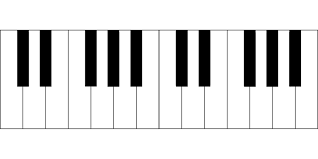 1. Sudarykite intervalus aukštyn: 	 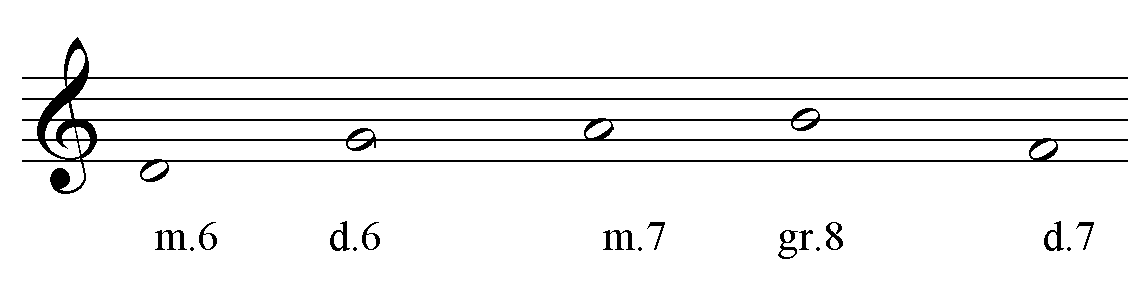 2. Sudarykite intervalus žemyn: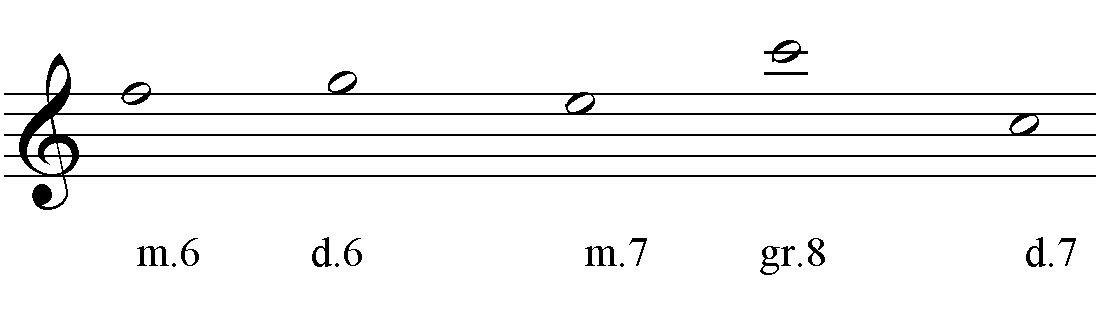 3. Nustatykite ir pažymėkite, kokie tai intervalai: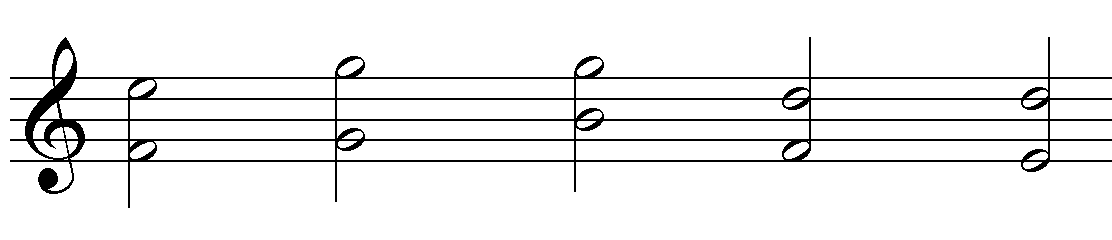 4. Parašykite ritmo diktantą Nr.3 (žr. užduotys „Diktantai-3“):5. Parašykite melodinį diktantą Nr.3 (žr. užduotys „Diktantai-3“):_________________________________________________________________________________________________________________________________________________________________________________________________________________________________________________________________________________________________________________________________________________________________________________________________________________________________________________________________________________________________________________________________________________________________________________________________________________________________________________________________________________________________________________________________________________________________________________________________________________________________________________________________________________________________________________________________________________________________________________________________________________________________________________________________________________________________________________________________________________________________________________________________________________________________________________________________________________________________________________________________________________________________________________________________________________________________________________________________________________________________________________________________________________________________________________________________________________________________________________________________________________________________________________________________________________________________________________________________________________________________________________________________________________________________________________________________________________________________________________________________________________________________________________________________________________________________